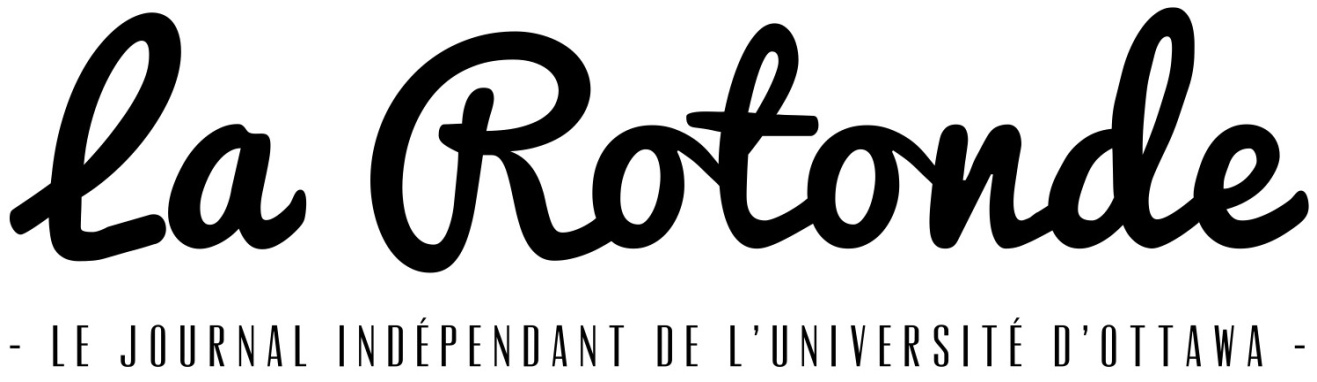 Procès-verbalRéunion du conseil d’administration             28 janvier 2014Membres présents : Ghassen Athmni, Marie-Claude Charron, Marie-Christine Corbeil, Justin Csecs, Simon-Nicolas Grandmaître, Anis Maaloul, Jérôme Simon, Jakob Pomeranzev, Anaïs ElboujdaïniMembre absent : Jean-Philippe Vinette1- Ouverture de la réunion Proposée par Simon-Nicolas, appuyée par Justin. Adoptée à l’unanimité.2- Mot du présidentToujours à la recherche d’une date pour l’AGA.3- Adoption de l’ordre du jourJustin propose l’adoption de l’ordre du jour, Jakob appuie. Adopté à l’unanimité.4- Adoption du procès verbal Simon-Nicolas propose l’adoption du dernier procès verbal, Justin appuie. Adopté à l’unanimité.5-  Rapport direction généraleFait l’achat d’un coffre-fort. Le changement de bureau sera fait d’ici le début de février.Rencontrer les doyens pour voir si intérêt pour acheter de la publicité. La faculté de génie semblait intéressée.Sara Ghalia a pris le poste de chef arts et culture. Le 4e poste d’adjoint actualité reste vacant.Préparation d’une soirée de bénévoles avec le FulcrumLa Rotonde a enfin un ISSN!6- Rapport rédacteur en chef Deux éditions depuis la dernière réunion. 1ère semaine un peu plus difficile. À cause de la transition entre Lysanne et Sara plusieurs textes sont rentrés assez tard, donc la production s’est terminée vers 3 h.2e semaine; meilleure édition depuis quelques temps. Les textes sont rentrés assez tôt, donc plus de temps pour le peaufinage. Doit parler de quelques soucis avec la qualité des couleurs à Royal. Difficulté à trouver des sujets qui concerne directement l’université et le campus.7- Site webLe contrat a été révisé et signé. Les documents de départ ont étés envoyés ainsi que le 1er versement. Un premier brouillon devrait être prêt bientôt.8- Politique stationnementJustin présente la politique de stationnement qu’il a formuler avec Anaïs et Jérôme : Rembourser les frais de stationnement le dimanche pendant la période de production; où le même montant en frais de taxi.Quelques questions sont posées au sujet des modalités d’application de la politique et de quelques unes de ces limites.Justin propose l’adoption de la politique de stationnement, Marie-Claude appuie. 4 pour, 1 contre, 1 abstention. Adoptée à la majorité.9- VariaMarie-Christine soulève que le comité politique n’a jamais eu de rencontre officielle.10- Clôture de la réunionAnis propose la clôture de la réunion. Marie-Christine appuie. Adoptée à l’unanimité.